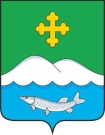 Дума Белозерского муниципального округа Курганской областиРЕШЕНИЕот 23 сентября 2022 года № 218                   с. БелозерскоеО принятии имущества из муниципальной собственности Камаганского сельсовета Белозерского района Курганской области в муниципальную собственность Белозерского муниципального округа Курганской областиВ соответствии с Гражданским кодексом Российской Федерации, Федеральным законом от 6 октября 2003 года № 131-ФЗ «Об общих принципах организации местного самоуправления в Российской Федерации», Законом Курганской области от 29 декабря 2021 года № 172 «О преобразовании муниципальных образований путем объединения всех поселений, входящих в состав Белозерского района Курганской области, во вновь образованное муниципальное образование - Белозерский муниципальный округ Курганской области и внесении изменений в некоторые законы Курганской области», решением Думы Белозерского муниципального округа от 5 мая 2022 года № 13 «О правопреемстве органов местного самоуправления Белозерского муниципального округа», Дума Белозерского муниципального округа РЕШИЛА: 1. Принять в муниципальную собственность (в казну) Белозерского муниципального округа Курганской области имущество, ранее находившееся в муниципальной собственности Камаганского сельсовета Белозерского района Курганской области, согласно приложению к настоящему решению.2. Рекомендовать отделу имущественных и земельных отношений Администрации Белозерского муниципального округа зарегистрировать право собственности и включить в реестр муниципального имущества Белозерского муниципального округа Курганской области объекты, указанные в приложении к настоящему решению, в срок до окончания процедуры ликвидации Администрации Камаганского сельсовета Белозерского района Курганской области.3. Разместить настоящее решение на официальном сайте Администрации Белозерского муниципального округа в информационно-телекоммуникационной сети «Интернет».4. Решение вступает в силу с момента подписания. Председатель Думы Белозерского муниципального округа                                                           П.А. МакаровГлава Белозерского муниципального округа                                                           А.В. ЗавьяловПЕРЕЧЕНЬимущества, передаваемого в собственность муниципального образования Белозерского муниципального округа Курганской областиПриложение к решению Думы Белозерского муниципального округа Курганской областиот 23 сентября 2022 года № 218«О принятии имущества из Камаганского сельсовета Белозерского района Курганской области в муниципальную собственность Белозерского муниципального округа Курганской области»№ п/п Наименование имущества Адрес (местоположение) имущества)Основные характеристики имущества (площадь/ протяженность)Кадастровый номерДата, номер регистрацииБалансовая стоимость, рублейОстаточная стоимость, рублейПримечание, правообладатель123456789Подраздел недвижимое имущество, сооруженияПодраздел недвижимое имущество, сооруженияПодраздел недвижимое имущество, сооруженияПодраздел недвижимое имущество, сооруженияПодраздел недвижимое имущество, сооруженияПодраздел недвижимое имущество, сооруженияПодраздел недвижимое имущество, сооруженияПодраздел недвижимое имущество, сооруженияПодраздел недвижимое имущество, сооружения1.Помещение в здании амбулаторииКурганская обл., Белозерский р-н, с. Большой Камаган, ул. Мира, д. 16117,2 кв. м45:02:011101:60111.07.2018 г. 45:02:011101:601-45/068/2018-23724654,00Камаганский сельсовет2.½ жилого домаКурганская обл., Белозерский р-н, с. Большой Камаган, ул. Молодежная, д. 24, кв. 235 кв. м45:02:011101:2630.09.1994 г. 164635,300Камаганский сельсовет3.Здание котельнойКурганская обл., Белозерский р-н, с. Большой Камаган, ул. Школьная, д. 860 кв. м30.09.1994 г.221164704.СДККурганская обл., Белозерский р-н, с. Большой Камаган, ул. Школьная, д. 8730 кв. м30.09.1994 г.252967705.Памятник-пилонКурганская обл., Белозерский р-н, с. Большой Камаган31 12.1997 г.6337,0006.Резервуар Курганская обл., Белозерский р-н, с. Большой Камаган31.07.2016 г.1161,0007.МППОКурганская обл., Белозерский р-н, с. Большой Камаган, ул. Налимова, д. 4670 кв. м01.06.2005 г.11744,008.ВодопроводКурганская обл., Белозерский р-н, с. Большой Камаган, ул. Школьная, д. 6 1600 м31.07.2016 г.7574,009.Скважина у клубаКурганская обл., Белозерский р-н, с. Большой Камаган, ул. Школьная, д. 6 Глубина 20 м31.07.2016 г.942010.Сооружение Курганская обл., Белозерский р-н, с. Большой Камаган, ул. Молодежная679 м45:02:011101:61428.11.2014 г. 45-45-17/305/2014-76740004,00Камаганский сельсовет11.Сооружение Курганская обл., Белозерский р-н, с. Большой Камаган ул. Новая377 м45:02:011101:62428.11.2014 г. 45-45-17/305/2014-768 35003,00Камаганский сельсовет 12.Сооружение Курганская обл., Белозерский р-н, с. Большой Камаган ул. Сиреневая212 м45:02:011101:61528.11.2014 г. 45-45-17/305/2014-769 200020Камаганский сельсовет13.Сооружение Курганская обл., Белозерский р-н, с. Большой Камаган ул. Соколова499 м45:02:011101:61328.11.2014 г. 45-45-17/305/2014-770 150010Камаганский сельсовет14.Сооружение Курганская обл., Белозерский р-н, с. Большой Камаган, пер. Болотный300 м45:02:011101:62328.11.2014 г. 45-45-17/305/2014-771 100000Камаганский сельсовет15.Сооружение Курганская обл., Белозерский р-н, с. Большой Камаган ул. Мира530 м45:02:011101:62528.11.2014 г. 45-45-17/305/2014-772 5996920Камаганский сельсовет16.Сооружение Курганская обл., Белозерский р-н, с. Большой Камаган, ул. Вишнягова388 м45:02:011101:61928.11.2014 г. 45-45-17/305/2014-774 4797540Камаганский сельсовет17.Сооружение Курганская обл., Белозерский р-н, с. Большой Камаган, ул. Школьная522 м45:02:011101:61628.11.2014 г. 45-45-17/305/2014-776 200020Камаганский сельсовет18.Сооружение Курганская обл., Белозерский р-н, с. Большой Камаган, ул. Пустуева446 м45:02:011101:62028.11.2014 г. 45-45-17/305/2014-777 175020Камаганский сельсовет19.Сооружение Курганская обл., Белозерский р-н, с. Большой Камаган, ул. Налимова1521 м45:02:011101:61728.11.2015 г. 45-45-17/305/2014-779 20539560Камаганский сельсовет20.Сооружение Курганская обл., Белозерский р-н, с. Большой Камаган, ул. Петрова497 м45:02:011101:61428.11.2014 г. 45-45-17/305/2014-767 4797540Камаганский сельсовет21.Сооружение Курганская обл., Белозерский р-н, с. Большой Камаган, ул. Зеленая506 м45:02:011101:62128.11.2014 г. 45-45-17/305/2014-783150010Камаганский сельсовет22.Сооружение Курганская обл., Белозерский р-н, с. Большой Камаган, пер. Светлый157 м45:02:011101:61428.11.2014 г. 45-45-17/305/2014-767 125010Камаганский сельсовет23.Сооружение Курганская обл., Белозерский р-н, с. Большой Камаган, ул. Березка1475 м45:02:050101:79828.11.2014 г. 45-45-17/305/2014-790 6346950Камаганский сельсовет24.Земельный участокКурганская обл., Белозерский р-н, с. Большой Камаган, ул. Молодежнаяземли населенных пунктов, 5435 кв. м45:02:011101:63928.11.2014 г. 45-45-17/305/2014-773 32827,40Камаганский сельсовет25.Земельный участокКурганская обл., Белозерский р-н, с. Большой Камаган, ул. Новаяземли населенных пунктов, 2984 кв. м45:02:011101:62828.11.2014 г. 45-45-17/305/2014-775 18023,360Камаганский сельсовет26.Земельный участокКурганская обл., Белозерский р-н, с. Большой Камаган, ул. Соколоваземли населенных пунктов, 3958 кв. м45:02:011101:63628.11.2014 г. 45-45-17/305/2014-780 23906,320Камаганский сельсовет27.Земельный участокКурганская обл., Белозерский р-н, с. Большой Камаган, пер. Болотныйземли населенных пунктов, 1865 кв. м45:02:011101:63328.11.2014 г. 45-45-17/305/2014-782 11264,60Камаганский сельсовет28.Земельный участокКурганская обл., Белозерский р-н, с. Большой Камаган, ул. Мираземли населенных пунктов, 3762 кв. м 45:02:011101:63028.11.2014 г. 45-45-17/305/2014-784 22722,480Камаганский сельсовет29.Земельный участокКурганская обл., Белозерский р-н, с. Большой Камаган, ул. Вишняговаземли населенных пунктов, 2507 кв. м 45:02:011101:64328.11.2014 г. 45-45-17/305/2014-786 15142,280Камаганский сельсовет30.Земельный участокКурганская обл., Белозерский р-н, с. Большой Камаган, ул. Школьнаяземли населенных пунктов, 3975 кв. м 45:02:011101:63428.11.2014 г. 45-45-17/305/2014-78724009,000Камаганский сельсовет31.Земельный участокКурганская обл., Белозерский р-н, с. Большой Камаган, ул. Пустуеваземли населенных пунктов, 3497 кв. м45:02:011101:62728.11.2014 г. 45-45-17/305/2014-78821121,88032.Земельный участокКурганская обл., Белозерский р-н, с. Большой Камаган, ул. Налимоваземли населенных пунктов, 9938 кв. м 45:02:011101:63128.11.2014 г. 45-45-17/305/2014-78960025,520Камаганский сельсовет33.Земельный участокКурганская обл., Белозерский р-н, с. Большой Камаган, ул. Молодежнаяземли населенных пунктов, 3498 кв. м 45:02:011101:63928.11.2014 г. 45-45-17/305/2014-77332827,400Камаганский сельсовет34.Земельный участокКурганская обл., Белозерский р-н, с. Большой Камаган, пер. Светлыйземли населенных пунктов, 858 кв. м 45:02:011101:62928.11.2014 г. 45-45-17/305/2014-7935182,320Камаганский сельсовет35.Земельный участокКурганская обл., Белозерский р-н, Камаганский сельсоветЗемли промышленности, энергетики, транспорта, связи, радиовещания, телевидения, информатики, земли для обеспечения космической деятельности, земли обороны, безопасности и земли иного специального назначения, 16144 кв. м45:02:050101:79928.11.2014 г. 45-45-17/305/2014-794 10816,480Камаганский сельсовет36.Земельный участокКурганская обл., Белозерский р-н, с. Большой Камаган, ул. Налимова, 29земли населенных пунктов, 1400 кв. м45:02:011101:68714.05.2015 г. 45-45/017-45/205/002/2015-3/118466,00Камаганский сельсовет37.Земельный участокКурганская обл., Белозерский р-н, с. Большой Камаган Земли промышленности, энергетики, транспорта, связи, радиовещания, телевидения, информатики, земли для обеспечения космической деятельности, земли обороны, безопасности и земли иного специального назначения, 10000 кв. м45:02:010908:8924.12.2010 г. 45-45-17/175/2010-2209000Камаганский сельсовет38.Земельный участокКурганская обл., Белозерский р-н, с. Большой Камаган 4559 кв. м45:02:010908:71218.12.2017 г.83657,650Камаганский сельсовет39.Земельный участок Курганская обл., Белозерский р-н, с. Большой Камаган Земли промышленности, энергетики, транспорта, связи, радиовещания, телевидения, информатики, земли для обеспечения космической деятельности, земли обороны, безопасности и земли иного специального назначения, 5441 кв. м45:02:010908:9018.12.2017 г. 45:02:010908:90-45/017/2017-1489,690Камаганский сельсовет40.Земельный участок Курганская обл., Белозерский р-н, с. Большой Камаган, ул. Налимова, 5аземли населённых пунктов, 864 кв. м45:02:011101:44410.03.2011 г. 45-45-17/064/2011-0221698,60Камаганский сельсовет41.Земельный участок Курганская обл., Белозерский р-н, с. Большой Камаган, ул. Пустуева, 5земли населённых пунктов, 1600 кв. м45:02:011101:7509.10.2017 г. 45:02:011101:75-45/017/2017-421104,00Камаганский сельсовет42.Земельный участок Курганская обл., Белозерский р-н, с. Большой Камаган, ул. Налимова, 89земли населённых пунктов, 1500 кв. м45:02:010909:2206.02.2017 г.31305,00Камаганский сельсовет43Земельный участок Курганская обл., Белозерский р-н, с. Большой Камаган, в бывших границах ПСК «Камаган»земли сельскохозяйственного назначения, 148000 кв. м45:02:010902:10424.04.2015 г. 45-45/017-45/205/001/2015-899/277167,20Камаганский сельсовет44.Земельный участок Курганская обл., Белозерский р-н, с. Большой Камаган, в бывших границах ПСК «Камаган»земли сельскохозяйственного назначения, 6816000 кв. м45:02:000000:160115.10.2021 г. 45:02:000000:1601-45/051/2021-10Камаганский сельсовет45.Земельный участок Курганская обл., Белозерский р-н, с. Большой Камаган, в бывших границах ПСК «Камаган»земли сельскохозяйственного назначения, 4243075 кв. м45:02:000000:160324.01.2022 г. 45:02:000000:1603-45/051/2022-10Камаганский сельсовет46.Земельный участок Курганская обл., Белозерский р-н, с. Большой Камаган, в бывших границах ПСК «Камаган»земли сельскохозяйственного назначения, 142000 кв. м, общая долевая собственность, доля в праве 14.2 га45:02:000000:66630.07.2018 г. 45:02:000000:666-45/058/2018-1203819800Камаганский сельсовет47.Земельный участок Курганская обл., Белозерский р-н, с. Большой Камаган, в бывших границах ПСК «Камаган»земли сельскохозяйственного назначения, 142000 кв. м, общая долевая собственность, доля в праве 14.2 га45:02:000000:66627.07.2018 г. 45:02:000000:666-45/058/2018-1193819800Камаганский сельсовет48.Земельный участок Курганская обл., Белозерский р-н, с. Большой Камаган, в бывших границах ПСК «Камаган»земли сельскохозяйственного назначения, 142000 кв. м, общая долевая собственность, доля в праве 14.2 га45:02:000000:66627.07.2018 г. 45:02:000000:666-45/058/2018-1183819800Камаганский сельсовет49.Земельный участок Курганская обл., Белозерский р-н, с. Большой Камаган, в бывших границах ПСК «Камаган»земли сельскохозяйственного назначения, 142000 кв. м, общая долевая собственность, доля в праве 14.2 га45:02:000000:66627.07.2018 г. 45:02:000000:666-45/058/2018-1173819800Камаганский сельсовет50.Земельный участок Курганская обл., Белозерский р-н, с. Большой Камаган, в бывших границах ПСК «Камаган»земли сельскохозяйственного назначения, 142000 кв. м, общая долевая собственность, доля в праве 14.2 га45:02:000000:66627.07.2018 г. 45:02:000000:666-45/058/2018-1163819800Камаганский сельсовет51.Земельный участок Курганская обл., Белозерский р-н, с. Большой Камаган, в бывших границах ПСК «Камаган»земли сельскохозяйственного назначения, 142000 кв. м, общая долевая собственность, доля в праве 14.2 га45:02:000000:66627.07.2018 г. 45:02:000000:666-45/058/2018-1153819800Камаганский сельсовет52.Земельный участок Курганская обл., Белозерский р-н, с. Большой Камаган, в бывших границах ПСК «Камаган»земли сельскохозяйственного назначения, 142000 кв. м, общая долевая собственность, доля в праве 14.2 га45:02:000000:66627.07.2018 г. 45:02:000000:666-45/058/2018-1143819800Камаганский сельсовет53.Земельный участок Курганская обл., Белозерский р-н, с. Большой Камаган, в бывших границах ПСК «Камаган»земли сельскохозяйственного назначения, 142000 кв. м, общая долевая собственность, доля в праве 14.2 га45:02:000000:66627.07.2018 г. 45:02:000000:666-45/058/2018-1133819800Камаганский сельсовет54.Земельный участок Курганская обл., Белозерский р-н, с. Большой Камаган, в бывших границах ПСК «Камаган»земли сельскохозяйственного назначения, 142000 кв. м, общая долевая собственность, доля в праве 14.2 га45:02:000000:66627.07.2018 г. 45:02:000000:666-45/058/2018-1123819800Камаганский сельсовет55.Земельный участок Курганская обл., Белозерский р-н, с. Большой Камаган, в бывших границах ПСК «Камаган»земли сельскохозяйственного назначения, 142000 кв. м, общая долевая собственность, доля в праве 14.2 га45:02:000000:66627.07.2018 г. 45:02:000000:666-45/058/2018-1103819800Камаганский сельсовет56.Земельный участок Курганская обл., Белозерский р-н, с. Большой Камаган, в бывших границах ПСК «Камаган»земли сельскохозяйственного назначения, 142000 кв. м, общая долевая собственность, доля в праве 14.2 га45:02:000000:66627.07.2018 г. 45:02:000000:666-45/058/2018-1093819800Камаганский сельсовет57.Земельный участок Курганская обл., Белозерский р-н, с. Большой Камаган, в бывших границах ПСК «Камаган»земли сельскохозяйственного назначения, 142000 кв. м, общая долевая собственность, доля в праве 14.2 га45:02:000000:66627.07.2018 г. 45:02:000000:666-45/058/2018-1083819800Камаганский сельсовет58.Земельный участок Курганская обл., Белозерский р-н, с. Большой Камаган, в бывших границах ПСК «Камаган»земли сельскохозяйственного назначения, 142000 кв. м, общая долевая собственность, доля в праве 14.2 га45:02:000000:66627.07.2018 г. 45:02:000000:666-45/058/2018-1073819800Камаганский сельсовет59.Земельный участок Курганская обл., Белозерский р-н, с. Большой Камаган, в бывших границах ПСК «Камаган»земли сельскохозяйственного назначения, 142000 кв. м, общая долевая собственность, доля в праве 14.2 га45:02:000000:66627.07.2018 г. 45:02:000000:666-45/058/2018-1063819800Камаганский сельсовет60.Земельный участок Курганская обл., Белозерский р-н, с. Большой Камаган, в бывших границах ПСК «Камаган»земли сельскохозяйственного назначения, 142000 кв. м, общая долевая собственность, доля в праве 14.2 га45:02:000000:66627.07.2018 г. 45:02:000000:666-45/058/2018-1053819800Камаганский сельсовет61.Земельный участок Курганская обл., Белозерский р-н, с. Большой Камаган, в бывших границах ПСК «Камаган»земли сельскохозяйственного назначения, 142000 кв. м, общая долевая собственность, доля в праве 14.2 га45:02:000000:66627.07.2018 г. 45:02:000000:666-45/058/2018-1043819800Камаганский сельсовет62.Земельный участок Курганская обл., Белозерский р-н, с. Большой Камаган, в бывших границах ПСК «Камаган»земли сельскохозяйственного назначения, 142000 кв. м, общая долевая собственность, доля в праве 14.2 га45:02:000000:66627.07.2018 г. 45:02:000000:666-45/058/2018-1033819800Камаганский сельсовет63.Земельный участок Курганская обл., Белозерский р-н, с. Большой Камаган, в бывших границах ПСК «Камаган»земли сельскохозяйственного назначения, 142000 кв. м, общая долевая собственность, доля в праве 14.2 га45:02:000000:66627.07.2018 г. 45:02:000000:666-45/058/2018-1023819800Камаганский сельсовет64.Земельный участок Курганская обл., Белозерский р-н, с. Большой Камаган, в бывших границах ПСК «Камаган»земли сельскохозяйственного назначения, 142000 кв. м, общая долевая собственность, доля в праве 14.2 га45:02:000000:66627.07.2018 г. 45:02:000000:666-45/058/2018-1013819800Камаганский сельсовет65.Земельный участок Курганская обл., Белозерский р-н, с. Большой Камаган, в бывших границах ПСК «Камаган»земли сельскохозяйственного назначения, 142000 кв. м, общая долевая собственность, доля в праве 14.2 га45:02:000000:66627.07.2018 г. 45:02:000000:666-45/058/2018-993819800Камаганский сельсовет66.Земельный участок Курганская обл., Белозерский р-н, с. Большой Камаган, в бывших границах ПСК «Камаган»земли сельскохозяйственного назначения, 142000 кв. м, общая долевая собственность, доля в праве 14.2 га45:02:000000:66626.07.2018 г. 45:02:000000:666-45/058/2018-853819800Камаганский сельсовет67.Земельный участок Курганская обл., Белозерский р-н, с. Большой Камаган, в бывших границах ПСК «Камаган»земли сельскохозяйственного назначения, 142000 кв. м, общая долевая собственность, доля в праве 14.2 га45:02:000000:66616.07.2018 г. 45:02:000000:666-45/062/2018-753819800Камаганский сельсовет68.Земельный участок Курганская обл., Белозерский р-н, с. Большой Камаган, в бывших границах ПСК «Камаган»земли сельскохозяйственного назначения, 142000 кв. м, общая долевая собственность, доля в праве 14.2 га45:02:000000:66616.07.2018 г. 45:02:000000:666-45/062/2018-743819800Камаганский сельсовет69.Земельный участок Курганская обл., Белозерский р-н, с. Большой Камаган, в бывших границах ПСК «Камаган»земли сельскохозяйственного назначения, 142000 кв. м, общая долевая собственность, доля в праве 14.2 га45:02:000000:66616.07.2018 г. 45:02:000000:666-45/062/2018-733819800Камаганский сельсовет70.Земельный участок Курганская обл., Белозерский р-н, с. Большой Камаган, в бывших границах ПСК «Камаган»земли сельскохозяйственного назначения, 142000 кв. м, общая долевая собственность, доля в праве 14.2 га45:02:000000:66616.07.2018 г. 45:02:000000:666-45/062/2018-723819800Камаганский сельсовет71.Земельный участок Курганская обл., Белозерский р-н, с. Большой Камаган, в бывших границах ПСК «Камаган»земли сельскохозяйственного назначения, 142000 кв. м, общая долевая собственность, доля в праве 14.2 га45:02:000000:66616.07.2018 г. 45:02:000000:666-45/062/2018-713819800Камаганский сельсовет72.Земельный участокКурганская обл., Белозерский р-н, с. Большой Камаган, в бывших границах ПСК «Камаган»земли сельскохозяйственного назначения, 142000 кв. м, общая долевая собственность, доля в праве 14.2 га45:02:000000:66613.07.2018 г. 45:02:000000:666-45/062/2018-703819800Камаганский сельсовет73.Земельный участок Курганская обл., Белозерский р-н, с. Большой Камаган, в бывших границах ПСК «Камаган»земли сельскохозяйственного назначения, 142000 кв. м, общая долевая собственность, доля в праве 14.2 га45:02:000000:66613.07.2018 г. 45:02:000000:666-45/062/2018-693819800Камаганский сельсовет74.Земельный участок Курганская обл., Белозерский р-н, с. Большой Камаган, в бывших границах ПСК «Камаган»земли сельскохозяйственного назначения, 142000 кв. м, общая долевая собственность, доля в праве 14.2 га45:02:000000:66613.07.2018 г. 45:02:000000:666-45/062/2018-683819800Камаганский сельсовет75.Земельный участок Курганская обл., Белозерский р-н, с. Большой Камаган, в бывших границах ПСК «Камаган»земли сельскохозяйственного назначения, 142000 кв. м, общая долевая собственность, доля в праве 14.2 га45:02:000000:66613.07.2018 г. 45:02:000000:666-45/062/2018-673819800Камаганский сельсовет76.Земельный участок Курганская обл., Белозерский р-н, с. Большой Камаган, в бывших границах ПСК «Камаган»земли сельскохозяйственного назначения, 142000 кв. м, общая долевая собственность, доля в праве 14.2 га45:02:000000:66613.07.2018 г. 45:02:000000:666-45/062/2018-663819800Камаганский сельсовет77.Земельный участок Курганская обл., Белозерский р-н, с. Большой Камаган, в бывших границах ПСК «Камаган»земли сельскохозяйственного назначения, 142000 кв. м, общая долевая собственность, доля в праве 14.2 га45:02:000000:66613.07.2018 г. 45:02:000000:666-45/062/2018-653819800Камаганский сельсовет78.Земельный участок Курганская обл., Белозерский р-н, с. Большой Камаган, в бывших границах ПСК «Камаган»земли сельскохозяйственного назначения, 142000 кв. м, общая долевая собственность, доля в праве 14.2 га45:02:000000:66613.07.2018 г. 45:02:000000:666-45/062/2018-643819800Камаганский сельсовет79.Земельный участок Курганская обл., Белозерский р-н, с. Большой Камаган, в бывших границах ПСК «Камаган»земли сельскохозяйственного назначения, 142000 кв. м, общая долевая собственность, доля в праве 14.2 га45:02:000000:66613.07.2018 г. 45:02:000000:666-45/062/2018-633819800Камаганский сельсовет80.Земельный участок Курганская обл., Белозерский р-н, с. Большой Камаган, в бывших границах ПСК «Камаган»земли сельскохозяйственного назначения, 142000 кв. м, общая долевая собственность, доля в праве 14.2 га45:02:000000:66613.07.2018 г. 45:02:000000:666-45/062/2018-623819800Камаганский сельсовет81.Земельный участок Курганская обл., Белозерский р-н, с. Большой Камаган, в бывших границах ПСК «Камаган»земли сельскохозяйственного назначения, 142000 кв. м, общая долевая собственность, доля в праве 14.2 га45:02:000000:66613.07.2018 г. 45:02:000000:666-45/062/2018-613819800Камаганский сельсовет82.Земельный участок Курганская обл., Белозерский р-н, с. Большой Камаган, в бывших границах ПСК «Камаган»земли сельскохозяйственного назначения, 142000 кв. м, общая долевая собственность, доля в праве 14.2 га45:02:000000:66613.07.2018 г. 45:02:000000:666-45/062/2018-603819800Камаганский сельсовет83.Земельный участок Курганская обл., Белозерский р-н, с. Большой Камаган, в бывших границах ПСК «Камаган»земли сельскохозяйственного назначения, 142000 кв. м, общая долевая собственность, доля в праве 14.2 га45:02:000000:66613.07.2018 г. 45:02:000000:666-45/062/2018-593819800Камаганский сельсовет84.Земельный участок Курганская обл., Белозерский р-н, с. Большой Камаган, в бывших границах ПСК «Камаган»земли сельскохозяйственного назначения, 142000 кв. м, общая долевая собственность, доля в праве 14.2 га45:02:000000:66613.07.2018 г. 45:02:000000:666-45/062/2018-583819800Камаганский сельсовет85.Земельный участок Курганская обл., Белозерский р-н, с. Большой Камаган, в бывших границах ПСК «Камаган»земли сельскохозяйственного назначения, 142000 кв. м, общая долевая собственность, доля в праве 14.2 га45:02:000000:66613.07.2018 г. 45:02:000000:666-45/062/2018-573819800Камаганский сельсовет86.Земельный участок Курганская обл., Белозерский р-н, с. Большой Камаган, в бывших границах ПСК «Камаган»земли сельскохозяйственного назначения, 142000 кв. м, общая долевая собственность, доля в праве 14.2 га45:02:000000:66612.07.2018 г. 45:02:000000:666-45/062/2018-563819800Камаганский сельсовет87.Земельный участок Курганская обл., Белозерский р-н, с. Большой Камаган, в бывших границах ПСК «Камаган»земли сельскохозяйственного назначения, 142000 кв. м, общая долевая собственность, доля в праве 14.2 га45:02:000000:66612.07.2018 г. 45:02:000000:666-45/062/2018-553819800Камаганский сельсовет88.Земельный участок Курганская обл., Белозерский р-н, с. Большой Камаган, в бывших границах ПСК «Камаган»земли сельскохозяйственного назначения, 142000 кв. м, общая долевая собственность, доля в праве 14.2 га45:02:000000:66612.07.2018 г. 45:02:000000:666-45/062/2018-543819800Камаганский сельсовет89.Земельный участок Курганская обл., Белозерский р-н, с. Большой Камаган, в бывших границах ПСК «Камаган»земли сельскохозяйственного назначения, 142000 кв. м, общая долевая собственность, доля в праве 14.2 га45:02:000000:66612.07.2018 г. 45:02:000000:666-45/062/2018-533819800Камаганский сельсовет90.Земельный участок Курганская обл., Белозерский р-н, с. Большой Камаган, в бывших границах ПСК «Камаган»земли сельскохозяйственного назначения, 142000 кв. м, общая долевая собственность, доля в праве 14.2 га45:02:000000:66612.07.2018 г. 45:02:000000:666-45/062/2018-523819800Камаганский сельсовет91.Земельный участок Курганская обл., Белозерский р-н, с. Большой Камаган, в бывших границах ПСК «Камаган»земли сельскохозяйственного назначения, 142000 кв. м, общая долевая собственность, доля в праве 14.2 га45:02:000000:66612.07.2018 г. 45:02:000000:666-45/062/2018-513819800Камаганский сельсовет92.Земельный участок Курганская обл., Белозерский р-н, с. Большой Камаган, в бывших границах ПСК «Камаган»земли сельскохозяйственного назначения, 142000 кв. м, общая долевая собственность, доля в праве 14.2 га45:02:000000:66612.07.2018 г. 45:02:000000:666-45/062/2018-503819800Камаганский сельсовет93.Земельный участок Курганская обл., Белозерский р-н, с. Большой Камаган, в бывших границах ПСК «Камаган»земли сельскохозяйственного назначения, 142000 кв. м, общая долевая собственность, доля в праве 14.2 га45:02:000000:66612.07.2018 г. 45:02:000000:666-45/062/2018-493819800Камаганский сельсовет94.Земельный участок Курганская обл., Белозерский р-н, с. Большой Камаган, в бывших границах ПСК «Камаган»земли сельскохозяйственного назначения, 142000 кв. м, общая долевая собственность, доля в праве 14.2 га45:02:000000:66612.07.2018 г. 45:02:000000:666-45/062/2018-483819800Камаганский сельсовет95.Земельный участок Курганская обл., Белозерский р-н, с. Большой Камаган, в бывших границах ПСК «Камаган»земли сельскохозяйственного назначения, 142000 кв. м, общая долевая собственность, доля в праве 14.2 га45:02:000000:66612.07.2018 г. 45:02:000000:666-45/062/2018-473819800Камаганский сельсовет96.Земельный участок Курганская обл., Белозерский р-н, с. Большой Камаган, в бывших границах ПСК «Камаган»земли сельскохозяйственного назначения, 142000 кв. м, общая долевая собственность, доля в праве 14.2 га45:02:000000:66612.07.2018 г. 45:02:000000:666-45/062/2018-463819800Камаганский сельсовет97.Земельный участок Курганская обл., Белозерский р-н, с. Большой Камаган, в бывших границах ПСК «Камаган»земли сельскохозяйственного назначения, 142000 кв. м, общая долевая собственность, доля в праве 14.2 га45:02:000000:66612.07.2018 г. 45:02:000000:666-45/062/2018-453819800Камаганский сельсовет98.Земельный участок Курганская обл., Белозерский р-н, с. Большой Камаган, в бывших границах ПСК «Камаган»земли сельскохозяйственного назначения, 142000 кв. м, общая долевая собственность, доля в праве 14.2 га45:02:000000:66612.07.2018 г. 45:02:000000:666-45/062/2018-443819800Камаганский сельсовет99.Земельный участок Курганская обл., Белозерский р-н, с. Большой Камаган, в бывших границах ПСК «Камаган»земли сельскохозяйственного назначения, 142000 кв. м, общая долевая собственность, доля в праве 14.2 га45:02:000000:66612.07.2018 г. 45:02:000000:666-45/062/2018-433819800Камаганский сельсовет100.Земельный участок Курганская обл., Белозерский р-н, с. Большой Камаган, в бывших границах ПСК «Камаган»земли сельскохозяйственного назначения, 142000 кв. м, общая долевая собственность, доля в праве 14.2 га45:02:000000:66606.07.2018 г. 45:02:000000:666-45/062/2018-413819800Камаганский сельсовет101.Земельный участок Курганская обл., Белозерский р-н, с. Большой Камаган, в бывших границах ПСК «Камаган»земли сельскохозяйственного назначения, 142000 кв. м, общая долевая собственность, доля в праве 14.2 га45:02:000000:66606.07.2018 г. 45:02:000000:666-45/062/2018-403819800Камаганский сельсовет102.Земельный участок Курганская обл., Белозерский р-н, с. Большой Камаган, в бывших границах ПСК «Камаган»земли сельскохозяйственного назначения, 142000 кв. м, общая долевая собственность, доля в праве 14.2 га45:02:000000:66606.07.2018 г. 45:02:000000:666-45/062/2018-393819800Камаганский сельсовет103.Земельный участок Курганская обл., Белозерский р-н, с. Большой Камаган, в бывших границах ПСК «Камаган»земли сельскохозяйственного назначения, 142000 кв. м, общая долевая собственность, доля в праве 14.2 га45:02:000000:66606.07.2018 г. 45:02:000000:666-45/062/2018-383819800Камаганский сельсовет104.Земельный участок Курганская обл., Белозерский р-н, с. Большой Камаган, в бывших границах ПСК «Камаган»земли сельскохозяйственного назначения, 142000 кв. м, общая долевая собственность, доля в праве 14.2 га45:02:000000:66606.07.2018 г. 45:02:000000:666-45/062/2018-373819800Камаганский сельсовет105.Земельный участок Курганская обл., Белозерский р-н, с. Большой Камаган, в бывших границах ПСК «Камаган»земли сельскохозяйственного назначения, 142000 кв. м общая долевая собственность, доля в праве 14.2 га45:02:000000:66606.07.2018 г. 45:02:000000:666-45/062/2018-363819800Камаганский сельсовет106.Земельный участок Курганская обл., Белозерский р-н, с. Большой Камаган, в бывших границах ПСК «Камаган»земли сельскохозяйственного назначения, 158000 кв. м, общая долевая собственность, доля в праве 15.8 га45:02:000000:66627.11.2017 г. 45:02:000000:666-45/017/2017-54250200Камаганский сельсовет107.Земельный участок Курганская обл., Белозерский р-н, с. Большой Камаган, в бывших границах ПСК «Камаган»земли сельскохозяйственного назначения, 712000 кв. м, общая долевая собственность, доля в праве 71.2 га45:02:000000:66627.10.2015 г. 45-45/016-45/205/002/2015-763/219152800Камаганский сельсовет108.Земельный участок Курганская обл., Белозерский р-н, с. Большой Камаган, в бывших границах ПСК «Камаган»земли сельскохозяйственного назначения, 7407 кв. м, общая долевая собственность, доля в праве 1/30 га45:02:010902:69105.12.2019 г. 45:02:010902:691-45/069/2019-624443,10Камаганский сельсовет109.Земельный участок Курганская обл., Белозерский р-н, с. Большой Камаган, в бывших границах ПСК «Камаган»земли сельскохозяйственного назначения, 7407 кв. м, общая долевая собственность, доля в праве 1/30 га45:02:010902:69111.10.2017 г. 45:02:010902:691-45/017/2017-224443,10Камаганский сельсовет110.Земельный участок Курганская обл., Белозерский р-н, с. Большой Камаган, в бывших границах ПСК «Камаган»земли сельскохозяйственного назначения, 222200 кв. м45:02:010902:69115.07.2016 г. 45-45/017-45/205/002/2016-27/2 7332600Камаганский сельсовет111.Земельный участок Курганская обл., Белозерский р-н, с. Большой Камаган, в бывших границах ПСК «Камаган»земли сельскохозяйственного назначения, 14814 кв. м, общая долевая собственность, доля в праве 2/30 45:02:010902:69129.12.2015 г. 45-45/017-45/205/003/2015-84/3 48886,20Камаганский сельсовет112.Земельный участок Курганская обл., Белозерский р-н, с. Большой Камаган, в бывших границах ПСК «Камаган»земли сельскохозяйственного назначения, 6683 кв. м, общая долевая собственность, доля в праве 1/3045:02:010902:69202.03.2018 г. 45:02:010902:692-45/017/2018-622053,90Камаганский сельсовет113.Земельный участок Курганская обл., Белозерский р-н, с. Большой Камаган, в бывших границах ПСК «Камаган»земли сельскохозяйственного назначения, 6683 кв. м, общая долевая собственность, доля в праве 1/3045:02:010902:69211.10.2017 г. 45:02:010902:692-45/017/2017-4 22053,90Камаганский сельсовет114.Земельный участок Курганская обл., Белозерский р-н, с. Большой Камаган, в бывших границах ПСК «Камаган»земли сельскохозяйственного назначения, 6683 кв. м, общая долевая собственность, доля в праве 1/3045:02:010902:69228.09.2017 г. 45:02:010902:692-45/017/2017-222053,90Камаганский сельсовет115.Земельный участок Курганская обл., Белозерский р-н, с. Большой Камаган, в бывших границах ПСК «Камаган»земли сельскохозяйственного назначения, 13366 кв. м, общая долевая собственность, доля в праве 2/3045:02:010902:69229.12.2015 г. 45-45/017-45/205/003/2015-87/344107,80Камаганский сельсовет116.Земельный участок Курганская обл., Белозерский р-н, с. Большой Камаган, в бывших границах ПСК «Камаган»земли сельскохозяйственного назначения, 507 кв. м, общая долевая собственность, доля в праве 1/3045:02:010902:69309.12.2019 г. 45:02:010902:693-45/060/2019-61668,030Камаганский сельсовет117.Земельный участок Курганская обл., Белозерский р-н, с. Большой Камаган, в бывших границах ПСК «Камаган»земли сельскохозяйственного назначения, 507 кв. мобщая долевая собственность, доля в праве 1/3045:02:010902:69311.10.2017 г. 45:02:010902:693-45/017/2017-21668,030Камаганский сельсовет118.Земельный участок Курганская обл., Белозерский р-н, с. Большой Камаган, в бывших границах ПСК «Камаган»земли сельскохозяйственного назначения, 15200 кв. м45:02:010902:69315.07.2016 г. 45-45/017-45/205/002/2016-30/2501600Камаганский сельсовет119.Земельный участок Курганская обл., Белозерский р-н, с. Большой Камаган, в бывших границах ПСК «Камаган»земли сельскохозяйственного назначения, 1014 кв. мобщая долевая собственность, доля в праве 2/3045:02:010902:69329.12.2015 г. 45-45/017-45/205/003/2015-82/33336,060Камаганский сельсовет120.Земельный участок Курганская обл., Белозерский р-н, с. Большой Камаган, в бывших границах ПСК «Камаган»земли сельскохозяйственного назначения, 76609 кв. м45:02:010902:95506.04.2022 г. 45:02:010902:955-45/051/2022-1206078,210Камаганский сельсовет121.Земельный участок Курганская обл., Белозерский р-н, с. Большой Камаган, д. Козловоземли населённых пунктов, 1600 кв. м45:02:010907:113.06.2013 г. 45-45-17/303/2013-700 166240Камаганский сельсовет122.Земельный участок Курганская обл., Белозерский р-н, с. Большой Камаган, в бывших границах ПСК «Камаган»земли сельскохозяйственного назначения, 60180 кв. м, общая долевая собственность, доля в праве 1/3045:02:010908:8009.12.2019 г. 45:02:010908:80-45/058/2019-6161884,20Камаганский сельсовет123.Земельный участок Курганская обл., Белозерский р-н, с. Большой Камаган, в бывших границах ПСК «Камаган»земли сельскохозяйственного назначения, 60180 кв. м, общая долевая собственность, доля в праве 1/3045:02:010908:8011.10.2017 г. 45:02:010908:80-45/017/2017-2161884,20Камаганский сельсовет124.Земельный участок Курганская обл., Белозерский р-н, с. Большой Камаган, в бывших границах ПСК «Камаган»земли сельскохозяйственного назначения, 1805400 кв. м 45:02:010908:8015.07.2016 г. 45-45/017-45/205/002/2016-29/2 48565260Камаганский сельсовет125.Земельный участок Курганская обл., Белозерский р-н, с. Большой Камаган, в бывших границах ПСК «Камаган»земли сельскохозяйственного назначения, 120360 кв. м, общая долевая собственность, доля в праве 2/3045:02:010908:8029.12.2015 г. 45-45/017-45/205/003/2015-91/3323768,40Камаганский сельсовет126.Земельный участок Курганская обл., Белозерский р-н, с. Большой Камаган, в бывших границах ПСК «Камаган»земли сельскохозяйственного назначения, 28403 кв. м, общая долевая собственность, доля в праве 1/3045:02:010908:8105.12.2019 г. 45:02:010908:81-45/069/2019-576404,070Камаганский сельсовет127.Земельный участок Курганская обл., Белозерский р-н, с. Большой Камаган, в бывших границах ПСК «Камаган»земли сельскохозяйственного назначения, 28403 кв. м,  общая долевая собственность, доля в праве 1/3045:02:010908:8111.10.2017 г. 45:02:010908:81-45/017/2017-276404,070Камаганский сельсовет128.Земельный участок Курганская обл., Белозерский р-н, с. Большой Камаган, в бывших границах ПСК «Камаган»земли сельскохозяйственного назначения, 28403 кв. м, общая долевая собственность, доля в праве 1/3045:02:010908:8115.07.2016 г. 45-45/017-45/205/002/2016-32/276404,070Камаганский сельсовет129.Земельный участок Курганская обл., Белозерский р-н, с. Большой Камаган, в бывших границах ПСК «Камаган»земли сельскохозяйственного назначения, 56806 кв. м, общая долевая собственность, доля в праве 2/3045:02:010908:8129.12.2015 г. 45-45/017-45/205/003/2015-79/3152808,140Камаганский сельсовет130.Земельный участок Курганская обл., Белозерский р-н, с. Большой Камаган, в бывших границах ПСК «Камаган»земли сельскохозяйственного назначения, 3593 кв. м, общая долевая собственность, доля в праве 1/3045:02:010908:8206.12.2019 г. 45:02:010908:82-45/063/2019-69665,170Камаганский сельсовет131.Земельный участок Курганская обл., Белозерский р-н, с. Большой Камаган, в бывших границах ПСК «Камаган»земли сельскохозяйственного назначения, 3593 кв. м, общая долевая собственность, доля в праве 1/3045:02:010908:8211.10.2017 г. 45:02:010908:82-45/017/2017-2 9665,170Камаганский сельсовет132.Земельный участок Курганская обл., Белозерский р-н, с. Большой Камаган, в бывших границах ПСК «Камаган»земли сельскохозяйственного назначения, 107800 кв. м45:02:010908:8215.07.2016 г. 45-45/017-45/205/002/2016-26/22899820Камаганский сельсовет133.Земельный участок Курганская обл., Белозерский р-н, с. Большой Камаган, в бывших границах ПСК «Камаган»земли сельскохозяйственного назначения, 7186 кв. м, общая долевая собственность, доля в праве 2/3045:02:010908:8229.12.2015 г. 45-45/017-45/205/003/2015-78/319330,340Камаганский сельсовет134.Земельный участок Курганская обл., Белозерский р-н, с. Большой Камаган, в бывших границах ПСК «Камаган»земли сельскохозяйственного назначения, 21803 кв. м, общая долевая собственность, доля в праве 1/3045:02:010908:8306.12.2019 г. 45:02:010908:83-45/063/2019-658650,070Камаганский сельсовет135.Земельный участок Курганская обл., Белозерский р-н, с. Большой Камаган, в бывших границах ПСК «Камаган»земли сельскохозяйственного назначения, 21803 кв. м, общая долевая собственность, доля в праве 1/3045:02:010908:8311.10.2017 г. 45:02:010908:83-45/017/2017-258650,070Камаганский сельсовет136.Земельный участок Курганская обл., Белозерский р-н, с. Большой Камаган, в бывших границах ПСК «Камаган»земли сельскохозяйственного назначения, 654100 кв. м45:02:010908:8315.07.2016 г. 45-45/017-45/205/002/2016-31/2 17595290Камаганский сельсовет137.Земельный участок Курганская обл., Белозерский р-н, с. Большой Камаган, в бывших границах ПСК «Камаган»земли сельскохозяйственного назначения, 43606 кв. м, общая долевая собственность, доля в праве 2/3045:02:010908:8329.12.2015 г. 45-45/017-45/205/003/2015-92/3117300,140Камаганский сельсовет138.Земельный участок Курганская обл., Белозерский р-н, с. Большой Камаган, ул. Соколова, 1 Аземли населённых пунктов, 294 кв. м45:02:011101:71823.05.2018 г.45:02:011101:718-45/017/2018-15394,90Камаганский сельсовет139.Земельный участок Курганская обл., Белозерский р-н, с. Большой Камаган, в бывших границах ПСК «Камаган»земли сельскохозяйственного назначения, 67115 кв. м, общая долевая собственность, доля в праве 5/3045:02:050101:71506.12.2019 г.45:02:050101:715-45/057/2019-11180539,350Камаганский сельсоветДвижимое имуществоДвижимое имуществоДвижимое имуществоДвижимое имуществоДвижимое имуществоДвижимое имуществоДвижимое имуществоДвижимое имуществоДвижимое имущество140ВАЗ 2106Курганская обл., Белозерский р-н, с. Большой КамаганТранспортное средство Седан; модели ВАЗ-210600; государственный регистрационный знак О302ЕХ45; идентификационный номер ХТА210600D0834603; 1983 года изготовления; модель, номер двигателя 2106-6549240; номер шасси(рамы) отсутствует; номер кузова(кабины, прицепа) 0834603; цвет темно-синий118426,00Камаганский сельсовет141.ГАЗ 66Курганская обл., Белозерский р-н, с. Большой Камаган1, 00142.ГАЗ 56Курганская обл., Белозерский р-н, с. Большой Камаган1,00143.Кресло «престиж»Курганская обл., Белозерский р-н, с. Большой Камаган25.12.2019 г.2900,000144.Кресло для персоналаКурганская обл., Белозерский р-н, с. Большой Камаган25.12.2019 г.1080,000145.Кресло для персоналаКурганская обл., Белозерский р-н, с. Большой Камаган25.12.2019 г.1080,000146.МФУ Brother DCP-L2500DRКурганская обл., Белозерский р-н, с. Большой Камаган27.12.2018 г.12999,000147.Триммер бензиновыйКурганская обл., Белозерский р-н, с. Большой Камаган28.04.2017 г.5616,300148.Котел отопительный КОВ-100СТН «Сигнал»Курганская обл., Белозерский р-н, с. Большой Камаган20.10.2020 г.78520,000149.Счетчик газа ультразвуковой Принц-М G16Курганская обл., Белозерский р-н, с. Большой Камаган09.09.2021 г.25800,000150.Котел газовый КОВ-10СТКурганская обл., Белозерский р-н, с. Большой Камаган01.07.2009 г.53000,000151.Котел КОВ-100Курганская обл., Белозерский р-н, с. Большой Камаган31.03.2004 г.85010,000152.Счетчик G-16Курганская обл., Белозерский р-н, с. Большой Камаган31.08.2011 г.15140,000153.SENNHEISER E825Курганская обл., Белозерский р-н, с. Большой Камаган27.05.2019 г.5900,000154.SENNHEISER E825Курганская обл., Белозерский р-н, с. Большой Камаган27.05.2019 г.5900,000155.Tempo MS 100BKКурганская обл., Белозерский р-н, с. Большой Камаган27.05.2019 г.1500,000156.Tempo MS 100BKКурганская обл., Белозерский р-н, с. Большой Камаган27.05.2019 г.1500,000157.Behriger 1202FXКурганская обл., Белозерский р-н, с. Большой Камаган27.05.2019 г.5900,000158.Behriger B115MP3Курганская обл., Белозерский р-н, с. Большой Камаган27.05.2019 г.20750,000159.Behriger B115MP3Курганская обл., Белозерский р-н, с. Большой Камаган27.05.2019 г.20750,000160.True magic TLC118 10M/BKКурганская обл., Белозерский р-н, с. Большой Камаган27.05.2019 г.700,000161.True magic TLC118 10M/BKКурганская обл., Белозерский р-н, с. Большой Камаган27.05.2019 г.700,000162.True magic TLC118 10M/BKКурганская обл., Белозерский р-н, с. Большой Камаган27.05.2019 г.700,000163.True magic TLC118 10M/BKКурганская обл., Белозерский р-н, с. Большой Камаган27.05.2019 г.700,000164.Аудио музыкальный центрКурганская обл., Белозерский р-н, с. Большой Камаган31.10 2007 г.4460,000165.Компьютер в сбореКурганская обл., Белозерский р-н, с. Большой Камаган07.06.2012 г.17000,000166.Принтер Курганская обл., Белозерский р-н, с. Большой Камаган31.12.2012 г.5500,000167.Материальные ценности, находящиеся на за балансовых счетахКурганская обл., Белозерский р-н, с. Большой Камаган57757,00